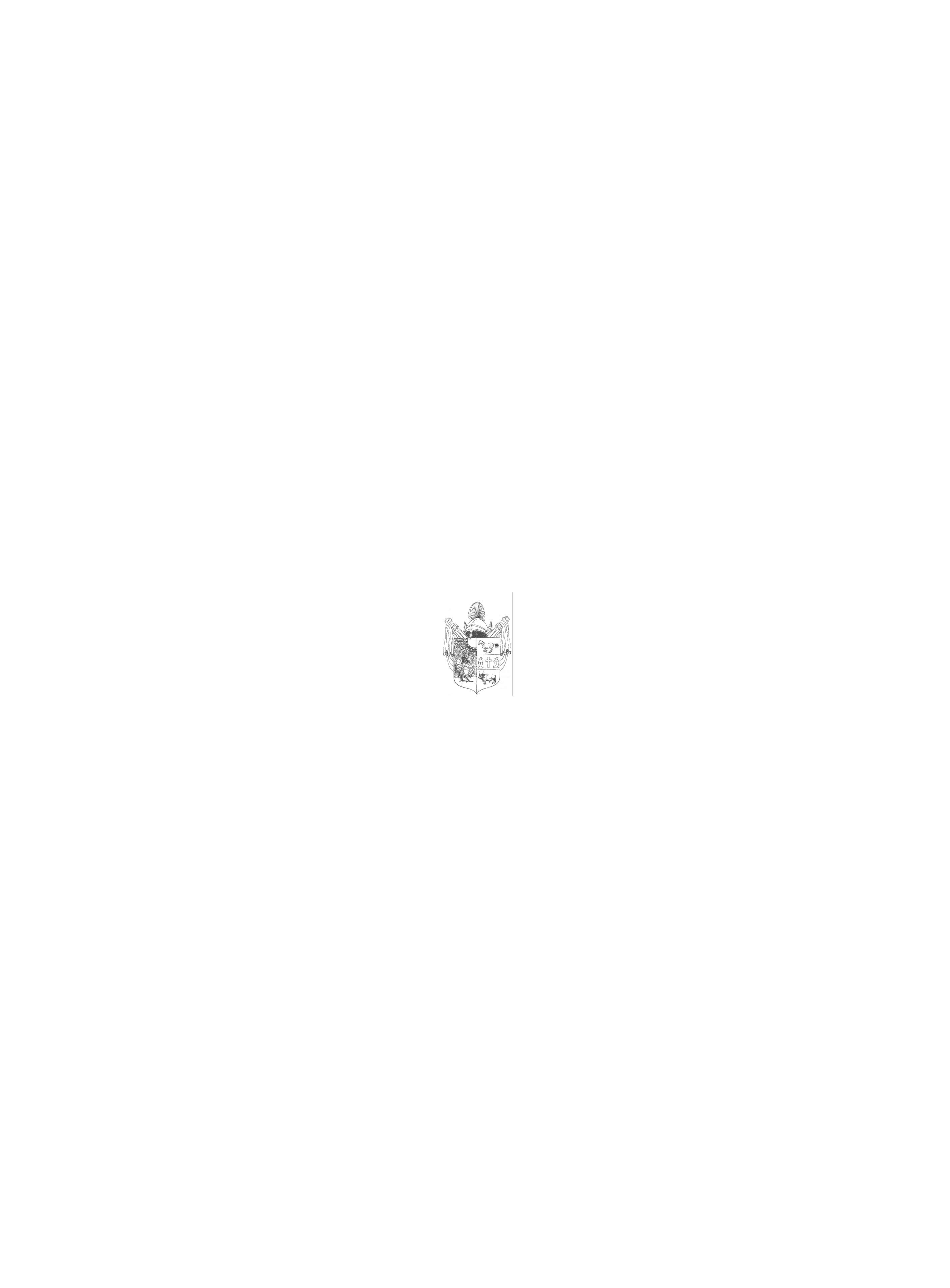 Üllés Nagyközségi Képviselőtestület Ü l l é s Tisztelt Képviselőtestület!2013. június 14-én, a Magyar Közlöny 2013. évi 97. számában jelentek meg azok az új jogszabályok, amelyek jelen előterjesztés megírását indokolják. A két jogszabály egyike a mozgóképről szóló 2004. évi II. törvényt (Tv.) módosította, a másik, pedig a végrehajtási szabályokat részletezi tovább a települési önkormányzatok tulajdonában álló közterület filmforgatási célú használatára vonatkozóan (205/2013.(VI.14.)Korm.rendelet). A Tv. 37.§ (4) bekezdése felhatalmazást ad a helyi önkormányzat számára, hogy a tulajdonában álló közterületek filmforgatási célú használatának díjára vonatkozóan – e törvény szabályait kiegészítő – részletes szabályokat, az alkalmazható mentességek és kedvezmények körét, a használat területi és időbeli korlátait és egyéb feltételeit, valamint a turisztikailag kiemelt közterületek körét rendeletben állapítsa meg. A filmforgatási célú közterület-használat iránti kérelmet a megyei kormányhivatalnál kell előterjeszteni. A kérelmezővel a kormányhivatal hatósági szerződés keretében állapodik meg a filmforgatás részleteiről. Ezen hatósági szerződés az érintett település képviselőtestület jóváhagyásával válik érvényessé. A Tv. 35.§ (5) bekezdése alapján az érintett felek és hatóságok elektronikus úton tartanak kapcsolatot egymással. A Tv. És végrehajtási rendelete igen rövid határidőket tartalmaz minden résztvevő számára. Indokolt és célszerű ezért a tárgybeli hatáskört a polgármesterre átruházni. A közterület-használat díját, mint felső határt a filmforgatási célú használat esetén a Tv. 3. melléklete szabályozza, attól csak lefelé térhetnénk el. A települési önkormányzat képviselőtestület a rendeletben mentességet, vagy kedvezményt állapíthat meg a meghatározott időtartamot vagy területmértéket el nem érő, valamint a közérdekű célokat szolgáló (különösen oktatási, tudományos vagy ismeretterjesztő témájú, vagy filmművészeti állami felsőoktatási képzés keretében készülő) filmalkotások forgatásához szükséges közterület-használat díjával összefüggésben. A bevétel a tulajdonos önkormányzatot illeti. A Tv. szerint filmforgatásnak minősül: a) filmalkotásnak minősül a gazdasági reklámtevékenység alapvető feltételeiről és egyes korlátairól szóló reklámfilm b) filmforgatási célú közterület-használatnak minősül a közterület használata akkor is, ha az csak a filmforgatáshoz kapcsolódó technikai jellegű tevékenységhez, illetve a stáb parkolásához szükséges A közterület filmforgatási célú használata csak az elkerülhetetlenül szükséges mértékben korlátozhatja a közterülettel határos magántulajdonú ingatlanok használatát, és a korlátozás nem jelenthet aránytalan terhet a tulajdonos számára. A település önkormányzat tulajdonában álló közterületek filmforgatási célú használatával kapcsolatos egyes feltételeket  a települési önkormányzat képviselő-testülete - A közterület filmforgatási célú használatához kapcsolódó részletes szabályokat a 205/2013.(VI.14.)Korm. rendelet alapján - rendeletben szabályozza. Ennek keretében meghatározza a forgatást akadályozó, de a kérelmezőnek nem felróható, valamint a rendkívüli természeti események esetére vonatkozó külön feltételeket is, különösen azt, hogy ilyen esemény esetén hány napon belül köteles újra biztosítani a közterület-használatot. Célszerű a jogszabályban meghatározott – közterület-használathoz kapcsolódó - tárgykörnek és szabályozásának a képviselőtestület hatályos - – a közterület-használatról és használati díjáról szóló 17/2012.(V.17.)önkormányzati rendeletébe való beépítése. Az említett rendeletet felülvizsgálata során megállapítottam, hogy annak címe és bevezető része is pontosításra módosításra szorul (pl. „nagyközség” megnevezés, illetve törvényi hivatkozások stb) Tekintettel a Jat. által felállított tilalomra, miszerint a rendelet címe és bevezető része nem módosítható, a jelenleg hatályos rendelet hatályon kívül helyezése, és az önkormányzat feladatellátására tekintettel azonos tárgyban új – a fentiek alapján kiegészített - rendelet megalkotása indokolt. A fentiekre figyelemmel javaslom Üllés Községi Képviselőtestület – a közterület-használatról és használati díjáról szóló 17/2012.(V.17.)önkormányzati rendelet hatályon kívül helyezését, a mellékelt rendelet-tervezet megalkotását.  A rendelet hatályon kívül helyezésének és az új rendelet megalkotásának költségvetési, szervezeti, tárgyi, vonatkozása nincs. Az  számára a rendelet hatályon kívül helyezése külön adminisztratív terhet nem jelent, az új rendelet megalkotása egyszeri adminisztrációs munkát jelent. Kérem a Képviselőtestületet, a mellékelt rendelet-tervezetet a fentiekre figyelemmel fogadja el. Ü l l é s, 2013. augusztus 21.jegyzőÜllés Nagyközség Képviselőtestületének……/2013.(VIII.29.)önkormányzati rendeletea  közterület-használatról és használati díjárólÜllés Nagyközség Képviselőtestülete az Alaptörvény 32. cikk (1) bekezdés a) és e) pontjában és a 32. cikk (2) bekezdésében foglalt jogalkotó hatáskörében eljárva, Magyarország helyi önkormányzatairól szóló 2011. évi CLXXXIX. törvény 13. § (1) bekezdés 2. pontja, valamint a mozgóképről szóló 2004. évi II. törvény 37. § (4)-(5) bekezdése felhatalmazása alapján a közterület-használat engedélyezését az alábbi rendelettel szabályozza. Általános rendelkezések1. §E rendelet rendelkezései vonatkoznak minden természetes és jogi személyre, jogi személyiséggel nem rendelkező szervezetre, amelyek állandó, vagy ideiglenes jelleggel a község területén tartózkodnak, tevékenykednek. Közterülethasználat2. §(1) Közterületet elfoglalni, illetve azt rendeltetéstől eltérő módon használni (továbbiakban: közterület-használat) csak engedély alapján lehet. (2) A közterület-használat engedélyével kapcsolatos ügyekben a polgármester (továbbiakban:  engedélyező hatóság) jogosult eljárni. 3. §(1) Közterület-használati engedély szükséges az üzleti és reklám célú, alábbi közterület-használatokhoz:a közterületbe nyúló üzlethomlokzat (portál), kirakatszekrény, üzleti védőtető (előtető), ernyőszerkezet, hirdető-berendezés (fényreklám), továbbá cég- és címtábla elhelyezésére, mobil elárusító pavilon, fülke, asztal, sátor stb. elhelyezéséhez, közterületen felállított, elhelyezett üzleti célú táblákhoz (különösen a tájékoztató táblák), hirdető berendezéshezalkalmi árusításhoz, mozgóárusításhoz, alkalmi vásár tartásához kapcsolódó közterület-használathoz,kiállítás, bemutató miatti közterület-használathoz,az egyes létesítményekhez a közút területén kívül szükséges gépjármű-várakozó helyek céljára, vendéglátó-ipari előkert céljára,cirkusz sátorban rendezendő lakodalom, utcabál céljára közterület filmforgatási célú használataegyéb, az a)-h) pontokhoz nem sorolható azon közterület-használathoz, mely üzleti és/vagy reklámcélból történik.(2) Közterület-használati engedély szükséges az építkezési célú, alábbi közterület-használatokhoz:építési, felújítási munkával kapcsolatos állvány közterületre helyezéséhez,építési törmelék ideiglenes elhelyezéséhez,építési anyag ideiglenes elhelyezéséhez.(3) Közterület-használati engedély szükséges a járművek, egyéb gépek, berendezések tárolási célú, alábbi közterület-használatához:üzemképtelen jármű tárolásához (4) Közterület-használati engedély szükséges a közterület egyéb, az (1)-(3) bekezdésében nem meghatározott, közterület rendeltetéstől eltérő használatához.(5) Nem kell közterület-használati engedély a rendeltetéstől eltérő közterület-használatáért a következő esetekben:a közút és tartozékainak a közútkezelési szabályok érvényesítése érdekében történő használatához,a közművek (ivóvíz, csatorna, telefon, villany, gázvezetékek) kiépítési, fenntartási és karbantartási feladatai ellátásához szükséges közterület-használathoz.(6) Szeszes ital forgalmazása céljából – a piac, búcsúvásár, önkormányzati rendezvények kivételével – közterület-használati engedély nem adható.
(7) A kijelölt területet a használat után az igénylő köteles az eredeti állapotában helyreállítani. Ha ez nem lehetséges, az okozott kárt megtéríteni köteles.
(8) Engedély a feltételek fennállása esetén is csak úgy adható, hogy a közterület-használat a közlekedést ne akadályozza.4. §Az engedélyt a vissza kell vonni, illetve meg kell szüntetetni, ha:az igénylő a közterületet nem az engedélyezett célra és módon használjadíjfizetési kötelezettségének nem tesz eleget  (2) Megtagadható a közterület-használati engedély kiadása, ha a kért közterület-használat:a lakosság nyugalmának túlzott mértékű zavarásával járna,veszélyeztetné a közrendet, a közbiztonságot,a közterület rendeltetésszerű használatának indokolatlan mértékű zavarásával járna,sértené a településképet,gátolná a települési esztétikai követelmények érvényesülését,a természeti és az épített környezet túlzott megterhelésével járna,veszélyeztetné a közegészségügyi előírások érvényesülését,indokolatlanul korlátozná a település közlekedését.Közterület filmforgatási célú használata5. §(1) A mozgóképről szóló 2004. évi II. törvény (a továbbiakban: Mgtv.) szerinti filmalkotás forgatása céljából történő közterület-használat (a továbbiakban: filmforgatás célú közterület-használat) vonatkozásában a rendelet szabályait az e szakaszban foglalt eltérésekkel kell alkalmazni.(2) A filmforgatás célú közterület-használattal összefüggő, Mgtv-ben meghatározott képviselő-testületi hatásköröket a polgármester gyakorolja.(3) Mentesség kizárólag közérdekű célokat szolgáló filmalkotások forgatása esetén adható.Közérdekű célokat szolgálnak különösen az oktatási, a tudományos és az ismeretterjesztő témájú filmalkotások.(4) A közterület használati díjkedvezmény mértéke maximum 50% lehet. (5) A forgatást akadályozó, de a kérelmezőnek nem felróható, valamint a rendkívüli természeti események esetén a közterület-használati engedélyt olyan időtartamban kell meghosszabbítani és a közterület-használatot engedélyezni, ameddig a filmforgatás akadályozott volt. A közterület-használatot ilyen esemény esetén az akadály elhárulása után azonnal, természeti esemény esetén az esetleges kárelhárítást és helyreállítást követően újra biztosítani kell. (6) Kizárólag stáb-parkolás vagy technikai kiszolgálás céljából történő közterület-használathoz az e rendelet szerinti közterület-használati hozzájárulás szükséges.(7) A filmforgatás során a szomszédos lakó ingatlanok gyalogos vagy gépkocsival történő megközelítését a közterület-használó köteles folyamatosan biztosítani. E kötelezettséget nem tartalmazó hatósági szerződés nem hagyható jóvá.(8) Ha az Mgtv. szerinti hatósági szerződés megküldésének időpontjában a közterületre vonatkozóan érvényes közterület-használati szerződés van, a közterület-használat jóváhagyását meg kell tagadni.(9) A közterület filmforgatási célú díjának mértékét e rendelet 2. számú melléklete tartalmazza. Közterület-használati engedély6. §  (1) A közterület-használati engedély kiadásához a közterület használónak közterület-használati engedély iránti kérelmet kell benyújtania (1. sz. melléklet).(2) A közterület-használati engedély iránti kérelmet írásban kell benyújtani. A kérelemben meg kell jelölni a közterület-használat okát és időtartamát. (3) A közterület-használati engedélyt, ha lejárt, újabb kérelemre több alkalommal is meg lehet hosszabbítani.(4) A közterület-használati engedélyben meg kell jelölni pontosan azt az időtartamot,  határnapot, illetve azt az időszakot, amelyre a közterület-használat engedélyezésre kerül.(5) A közterület-használati engedély határozatlan időre is adható. A határozatlan időre szóló engedély visszavonásáig ad lehetőséget a közterület-használatra.(6) A közterület-használati engedély visszavonása iránti igényt az érintett írásban köteles bejelenteni.7. §(1) A közterület-használati engedély kiadása előtt ellenőrizni kell, hogy az adott közterület-használat igényel-eszakhatósági előzetes hozzájárulást,hatóság vagy más szerv engedélyét.Ha igen, a közterület-használati engedély csak az előzőek rendelkezésre állása esetén adható meg.(2) A közterület-használati engedéllyel rendelkezők kötelesek:az igénybe vett területet és közvetlen környezetét köteles tisztán tartani, gondozni,a közterületet csak az engedélyben megadott célra vagy módon használni, a közterület-használat befejezését követően a közterület eredeti állapotának helyreállítani,a közterület-használati díj megfizetésére.8. §(1)  A közterület-használat engedélyezéséről az engedélyező hatóság határozatban dönt. A határozatnak tartalmaznia kell legalább:az engedélykérő adatait,az engedélyező önkormányzat adatait,az engedély jellegét (határozott, vagy határozatlan idejű),ha szükséges volt, akkor az engedélyekre, hozzájárulásokra való utalást,a 6. § (2) bekezdésében meghatározottakat, valaminta közterület-használati díj összegét és a megfizetés határidejét, módját,az 6. § (2) bekezdésben meghatározottak teljesítésének elmulasztása esetén az engedély visszavonásának lehetőségéről való tájékoztatást.(2) A engedélyező hatóság a közterület-használati engedélyt határozatában visszavonja, ha a közterületet használó személy nem tartja be a 6. § (2) bekezdésben meghatározottakat.Közterülethasználati díj9. §(1) A közterület-használati engedéllyel rendelkező közterület-használati díjat köteles fizetni.(2) A közterület-használati díj mértékét a 2. számú melléklet tartalmazza.(3) A közterület-használati díjat a közterület-használati engedéllyel rendelkező attól függetlenül köteles megfizetni, hogy a közterületet ténylegesen használja-e vagy sem.(4) Ha az engedéllyel rendelkező nem a saját hibájából nem tudja a közterületet használni, lehetősége van arra, hogy e tényt írásban bejelentve az érintett időszakra mentesüljön a közterület-használati díjfizetési kötelezettség alól. (5) A fizetendő közterület-használati díjat az igénybe vett közterület nagysága szerint – a 2. számú mellékletben meghatározottak figyelembevételével – kell kiszámítani. A számítás során minden megkezdett m2 egész m2-nek számít.(6) A fizetendő közterület-használati díj megállapításakor a közterület-használat időtartamát – a 2. számú mellékletben meghatározottak figyelembevételével – úgy kell megállapítani, hogy minden megkezdett időszak (hónap, nap), egész időszaknak (hónapnak, napnak) számít.(7) A közterület-használati díjat a vonatkozó határozatban megjelölt módon, az Üllés Községi Képviselőtestület Polgármesteri Hivatala Pénztárába, vagy az Üllés Községi Képviselőtestület Polgármesteri Hivatala megadott bankszámlájára lehet megfizetni.(8) A közterülethasználati engedélyekről az engedélyező hatóság nyilvántartást vezet.
10. §Mentes a díjfizetés alól:a lakosság szélesebb rétegeit érintő közműberuházás, a közműhálózatokon végzett hibaelhárítási tevékenység út- és járdaépítéssel, fenntartással történő területfoglalás új lakóház építéséhez szükséges anyag tárolására igénybevett közterület a lakhatási engedély megszerzéséigegyéb építkezéshez szükséges anyagok, segédszerkezetek tárolása max. 7 napigtüzelőanyag és égéstermék tárolása max. 7 napigközműbekötés lakossági összefogással megvalósult közműhálózatrólA közterület-használat ellenőrzése és a jogellenes közterület-használat következményei11. §Az engedélyező Hatóság jogosult ellenőrizni a közterület-használati engedélyben foglaltak betartását.(2) Az engedélyező Hatóság felszólítja a közterület-használat megszüntetésére azokat a személyeket, akik – közterület-használati engedély köteles – közterületet engedély nélkül használnak.(3) A felszólítás során az engedélyező Hatóságnak meg kell határoznia azt a határidőt, melyre meg kell szüntetni az engedély nélküli közterület-használatot, és helyre kell állítani az eredeti állapotot.(4) A közterületet nem az engedély szerint használók esetében az engedélyező Hatóság szintén felszólítja az érintetteket a közterület-használat felhagyására, s ha szükséges, az eredeti állapot - (2) bekezdés szerinti időn belüli - helyreállítására. (5) A közterület-használati engedélyt engedélyező hatóság visszavonja, ha a közterület-használó a közterület-használati engedélyben foglaltaktól eltérően használja a közterületet, és a (4) bekezdésben meghatározott felszólításnak az ott meghatározott határidőig nem tesz eleget.(6) A közterület-használat e rendeletbe foglalt szabályainak megszegése közösségellenes magatartásnak minősül és 50.000 Ft-ig terjedő helyszíni bírsággal, illetve 150.000 Ft-ig terjedő közigazgatási bírsággal sújtható az,aki közterület-használati engedélyhez kötött közterület-használatot engedély nélkül végez, valamintaki a közterület-használati engedélyben foglaltaktól eltérően használja a közterületet,akkor ha, a (2)-(3) bekezdésben meghatározott felszólításnak az ott meghatározott határidőig nem tesz eleget.(6) Az (1) bekezdés szerinti bírság kiszabásával kapcsolatos eljárás a jegyző hatásköre.Záró rendelkezések12. §Ez a rendelet a 2013. szeptember 01. napján lép hatályba. A rendelet hatályba lépésével a Képviselőtestület – 24/2012.(XI.22.)önkormányzati rendeletével módosított 17/2012.(V.17.)önkormányzati rendelete hatályát veszti. 	Nagy Attila Gyula                                                               Dr. Sugár Anita       polgármester                                                                       jegyzőA rendelet kihirdetve:  2013. augusztus 29. Dr. Sugár Anita jegyző 1.sz. mellékletÜllés Nagyközség Polgármestere   						                           Bélyeg HELYE6794,Üllés, Dorozsmai út  40.							                   Telefon: (62) 282-122Fax: (62) 582-050			Közterület használati engedély iránti kérelem1. A kérelmező neve, címe:	2. Születési helye, ideje:	3. Telefonszám, email címe:	4. Anyja neve:	5. Közterület használatáért felelős személy neve, címe, aláírása:	6. A közterület-használat oka:	7. A közterület-használat időtartama, -tól-ig:	8. A közterület-használat mértéke:	9. A közterület-használat helyének,módjának pontos meghatározása:	10. A közterületen folytatni kívánt tevékenység gyakorlására jogosító okirat (iparjogosítvány, működési engedély, építési engedély, stb.) száma ismertetése:	11. Székhelye:	12. Adószáma:	13. Zöldterületi leltár:	14. A kérelmező egyéb megjegyzése:	Melléklet: 3.000.-Ft-os illetékbélyegDátum:				                                                                                                  Kérelmező aláírása2. sz. mellékletA közterület-használati díj mértékeKözterület filmforgatási célú használati díjainak mértékeE melléklet alkalmazásában:1. Forgatási helyszín: a forgatás során a felvételi képmezőben szereplő színészek, egyéb közreműködők, díszletelemek, berendezési tárgyak, kellékek, járművek által elfoglalt terület;2. Technikai kiszolgálás: a forgatási helyszín közvetlen környezetében felvonuló, a forgatás technikai megvalósulását elősegítő eszközök (különösen kamerák, világító és hangrögzítő berendezések), az azt kezelő stáb, műszaki személyzet, a forgatást közvetlenül kiszolgáló egyéb egységek és járművek által elfoglalt terület;3. Stáb parkolás: az 1. és 2. kategóriába nem tartozó, a forgatás és a technikai kiszolgálás helyszínétől területileg elválasztható háttér-kiszolgáló egységek és járművek által elfoglalt terület.A díjtételek alanyi mentesek Indokolás A 2012. évi CXCIX. törvény 25. §-ával került beiktatásra a mozgóképről szóló 2004. évi II. törvény IV/A. fejezete, mely a települési önkormányzat tulajdonában álló közterület filmforgatási célú használatáról rendelkezik. Figyelemmel a törvényi rendelkezésre a közterület-használat helyi szabályozásáról szóló önkormányzati rendelet módosítása szükséges.Tárgy: Üllés Községi Képviselőtestület – a közterület-használatról és használati díjáról szóló 17/2012.(V.17.)önkormányzati rendelet hatályon kívül helyezése, a tárgykörben új rendelet megalkotása CéljaMértékeDíja (Ft)a közterületbe nyúló üzlethomlokzat (portál), kirakatszekrény, üzleti védőtető (előtető), ernyőszerkezet, hirdető-berendezés (fényreklám), továbbá cég- és címtábla elhelyezésem2/év1.000mobil elárusító pavilon, fülke, asztal, sátorm2/hó1.000üzleti célú táblák (különösen a tájékoztató táblák), hirdető berendezésekm2/hó250alkalmi árusítás, alkalmi vásár tartásam2/nap250mozgóárusításnap7.000Kiállítás, bemutatóm2/nap250az egyes létesítményekhez a közút területén kívül szükséges gépjármű-várakozó helyek kialakításam2/hó50vendéglátó-ipari előkertm2/hó50cirkusz nap3.000sátorban rendezendő lakodalom, utcabálnapdíjmentesépítési, felújítási munkával kapcsolatos állvány közterületre helyezése, építési törmelék ideiglenes elhelyezése, építési anyag ideiglenes elhelyezésem2/hó250üzemképtelen jármű tárolásadb/hó5.000A fenti pontokhoz nem sorolható azon közterület-használat, mely üzleti és/vagy reklámcélból történik.A díj mértékét a fentiek figyelembevételével esetenként kell megállapítani.A díj mértékét a fentiek figyelembevételével esetenként kell megállapítani.Forgatási helyszínTechnikai kiszolgálás Stáb parkolás Ft/m2/napFt/m2/napFt/m2/nap200 10050